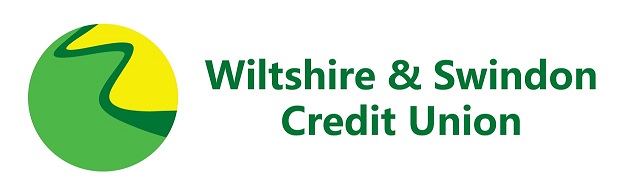 Corporate Membership Change of signatoriesPostal address: Unit A, George Hall Court, Cavendish Square, Swindon, Wiltshire, SN3 2LZ.Telephone number: 01793 522 216Managing Corporate Member signatoriesConfirming and Verifying Identification of IndividualsWhen we manage your account details we need to follow Know-Your-Customer regulations and Anti-Money-Laundering requirements. Usually we can do this digitally, but if the digital process fails we will need to see identification documents giving proof of name, date of birth and address. In addition, we need details of shareholders, directors or beneficial owners who hold more than 25% of shares in the organisation who are NOT signatories. To assist in identification and verification we may use your information to search the Electoral Register  and in searches with Fraud Prevention Agencies. The agencies used may retain your information for 12 months regardless of whether the application is successful or not.By completing this form you agree to any additional verification procedures.Section A: Organisation detailsSection B: Outgoing signatories (if any)Section C: Continuing signatories (if any)Section D: New shareholders with more than 25% of shares (if any) If you need more space please  copy this page.Section D: New signatories (if any)Details of a third authorised signatory (this is optional)How many of the above signatures are required to make a withdrawal? _____Resolution: to Wiltshire and Swindon Credit Union LtdWe confirm that at a properly convened meeting it was resolved that:The signatories on our account will be amended as above with the outgoing signatories removed.The individual/s representing our organisation have completed all required personal details and provided identification documents according to the requirements of the credit union. The Credit Union can rely on the appointed representatives until it receives written confirmation of changes to representatives.Declaration (two signatures required except for a sole trader)We certify that the above Resolution is a true copy of the Resolution passed at the meeting held on (date)………………………On behalf of the Governing Body On behalf of the Governing Body Office use onlyNotesWorkflowName of organisationKey communications contactCorrespondence addressCorrespondence addressTownPost codeDaytime phone:Mobile number:Email address:Website (if any)Registered address (only if different from the correspondence address)Registered address (only if different from the correspondence address)TownPost codeTitle Mr.   Mrs.   Ms.   Miss    Dr.   Other (specify)Forename(s)SurnameTitle Mr.   Mrs.   Ms.   Miss    Dr.   Other (specify)Forename(s)SurnameTitle Mr.   Mrs.   Ms.   Miss    Dr.   Other (specify)Forename(s)SurnameTitle Mr.   Mrs.   Ms.   Miss    Dr.   Other (specify) Mr.   Mrs.   Ms.   Miss    Dr.   Other (specify) Mr.   Mrs.   Ms.   Miss    Dr.   Other (specify)Forename(s)SurnamePosition in organisationTime with organisationTitle Mr.   Mrs.   Ms.   Miss    Dr.   Other (specify) Mr.   Mrs.   Ms.   Miss    Dr.   Other (specify) Mr.   Mrs.   Ms.   Miss    Dr.   Other (specify)Forename(s)SurnamePosition in organisationTime with organisationTitle Mr.   Mrs.   Ms.   Miss    Dr.   Other (specify) Mr.   Mrs.   Ms.   Miss    Dr.   Other (specify) Mr.   Mrs.   Ms.   Miss    Dr.   Other (specify)Forename(s)SurnamePosition in organisationTime with organisationTitle Mr.   Mrs.   Ms.   Miss    Dr.   Other (specify) Mr.   Mrs.   Ms.   Miss    Dr.   Other (specify) Mr.   Mrs.   Ms.   Miss    Dr.   Other (specify)Forename(s)SurnamePosition in organisationTime with organisationTitle Mr.   Mrs.   Ms.   Miss    Dr.   Other (specify) Mr.   Mrs.   Ms.   Miss    Dr.   Other (specify) Mr.   Mrs.   Ms.   Miss    Dr.   Other (specify) Mr.   Mrs.   Ms.   Miss    Dr.   Other (specify)Forename(s)SurnameAddressAddressTownPost codeTime at this addressNational Insurance numberDaytime phone numberMobile numberEmail addressDate of birthPosition in organisationTime with organisationIf a member of the credit union as an individual: membership numberIf a member of the credit union as an individual: membership numberUsual signatureUsual signatureIs this person the new main point of contact for your organisation?      Yes / NoIf you are an incorporated body, this person will be known as the Corporate Representative.  If you are an unincorporated association or unincorporated partnership, this person will be known as the Designated RepresentativeIs this person the new main point of contact for your organisation?      Yes / NoIf you are an incorporated body, this person will be known as the Corporate Representative.  If you are an unincorporated association or unincorporated partnership, this person will be known as the Designated RepresentativeIs this person the new main point of contact for your organisation?      Yes / NoIf you are an incorporated body, this person will be known as the Corporate Representative.  If you are an unincorporated association or unincorporated partnership, this person will be known as the Designated RepresentativeIs this person the new main point of contact for your organisation?      Yes / NoIf you are an incorporated body, this person will be known as the Corporate Representative.  If you are an unincorporated association or unincorporated partnership, this person will be known as the Designated RepresentativeIs this person the new main point of contact for your organisation?      Yes / NoIf you are an incorporated body, this person will be known as the Corporate Representative.  If you are an unincorporated association or unincorporated partnership, this person will be known as the Designated Representative Mr.   Mrs.   Ms.   Miss    Dr.   Other (specify) Mr.   Mrs.   Ms.   Miss    Dr.   Other (specify) Mr.   Mrs.   Ms.   Miss    Dr.   Other (specify) Mr.   Mrs.   Ms.   Miss    Dr.   Other (specify)Forename(s)SurnameAddressAddressTownPost codeTime at this addressNational Insurance numberDaytime phone numberMobile numberEmail addressDate of birthPosition in organisationTime with organisationIf a member of the credit union as an individual: membership numberIf a member of the credit union as an individual: membership numberUsual signatureUsual signatureIs this person the new main point of contact for your organisation?      Yes / NoIf you are an incorporated body, this person will be known as the Corporate Representative. If you are an unincorporated association or unincorporated partnership, this person will be known as the Designated RepresentativeIs this person the new main point of contact for your organisation?      Yes / NoIf you are an incorporated body, this person will be known as the Corporate Representative. If you are an unincorporated association or unincorporated partnership, this person will be known as the Designated RepresentativeIs this person the new main point of contact for your organisation?      Yes / NoIf you are an incorporated body, this person will be known as the Corporate Representative. If you are an unincorporated association or unincorporated partnership, this person will be known as the Designated RepresentativeIs this person the new main point of contact for your organisation?      Yes / NoIf you are an incorporated body, this person will be known as the Corporate Representative. If you are an unincorporated association or unincorporated partnership, this person will be known as the Designated RepresentativeIs this person the new main point of contact for your organisation?      Yes / NoIf you are an incorporated body, this person will be known as the Corporate Representative. If you are an unincorporated association or unincorporated partnership, this person will be known as the Designated RepresentativeTitle Mr.   Mrs.   Ms.   Miss    Dr.   Other (specify) Mr.   Mrs.   Ms.   Miss    Dr.   Other (specify) Mr.   Mrs.   Ms.   Miss    Dr.   Other (specify) Mr.   Mrs.   Ms.   Miss    Dr.   Other (specify)Forename(s)SurnameAddressAddressTownPost codeTime at this addressDaytime phone numberMobile numberEmail addressDate of birthPosition in organisationTime with organisationIf a member of the credit union as an individual: membership numberIf a member of the credit union as an individual: membership numberUsual signatureUsual signatureTitle Mr.   Mrs.   Ms.   Miss    Dr.   Other (specify) Mr.   Mrs.   Ms.   Miss    Dr.   Other (specify) Mr.   Mrs.   Ms.   Miss    Dr.   Other (specify) Mr.   Mrs.   Ms.   Miss    Dr.   Other (specify)Forename(s)SurnameAddressAddressTownPost codeTime at this addressDaytime phone numberMobile numberEmail addressDate of birthPosition in organisationTime with organisationIf a member of the credit union as an individual: membership numberIf a member of the credit union as an individual: membership numberUsual signatureUsual signatureTitle Mr.   Mrs.   Ms.   Miss    Dr.   Other (specify) Mr.   Mrs.   Ms.   Miss    Dr.   Other (specify) Mr.   Mrs.   Ms.   Miss    Dr.   Other (specify)Forename(s)SurnamePosition in organisationSignatureDateTitle Mr.   Mrs.   Ms.   Miss    Dr.   Other (specify) Mr.   Mrs.   Ms.   Miss    Dr.   Other (specify) Mr.   Mrs.   Ms.   Miss    Dr.   Other (specify)Forename(s)SurnamePosition in organisationSignatureDateReceived byID ProofSignatory 1Signatory 2Approved byMembership Start DateMembership No